Информация  о проведении   мониторинга  работы  по противодействию коррупции  за 3 месяца 2022 года :Комиссией по противодействию коррупции   проведено  4 заседания    на которых  рассмотрены акты прокурорского реагирования на  НПА   ( 7 протестов и  2 предложения);информационные  письма Отдела по профилактике коррупционных и иных         правонарушений Администрации Губернатора Новгородской области о методических                   рекомендациях по вопросам представления сведений о доходах, расходах, об имуществе и обязательствах имущественного характера и заполнения соответствующей формы справки для использования в ходе декларационной компании 2022 года (за отчетный 2021 год);проведён поквартальный  анализ  работы комиссии, мониторинг     выполнения Плана мероприятий по противодействию коррупции, обращений  о фактах      совершения     коррупционных правонарушений  работниками Администрации поселения,  рассмотрена информация Администрации сельского поселения по использованию       муниципального имущества.проведён мониторинг  муниципальных нормативных правовых актов   на предмет    соответствия требований федерального и  областного законодательства о противодействии коррупции, а также мониторинг изменений в действующие законодательство, Федеральных законов  от 6 октября 2003 года № 131-ФЗ «Об общих принципах организации местного    самоуправления в Российской Федерации», Налогового, Бюджетного, Градостроительного кодексов Российской  Федерации.принято решение о проведении  20 апреля 2022 года «Горячей  линии » по                   противодействию коррупции в  администрации сельского поселения.Комиссиями по  проведению антикоррупционной экспертизы  НПА и проектов НПА проведена антикоррупционная экспертиза 24 проектов постановлений Администрации               поселения и 12 проектов решений Совета депутатов  сельского поселения Информация  о деятельности Комиссии по противодействию коррупции  размещена на сайте Администрации    Новорахинского сельского поселения в ИТС «Интернет».Мониторинг реализации мер по противодействию коррупции, предусмотренных Планом противодействия коррупции в Администрации Новорахинского  сельского поселения  на 2021- 2024 годы, утверждённого постановлением Администрации Новорахинского      сельского поселения  от 15.03.2021 № 54 за 1 квартал 2022 года______________________________________________________________КОМИССИЯ ПО ПРЕДУПРЕЖДЕНИЮ И ЛИКВИДЦИИ ЧРЕЗВЫЧАЙНЫХ СИТУАЦИЙ И ОБЕСПЕЧЕНИЯ ПОЖАРНОЙ БЕЗОПАСНОСТИ ПРИ АДМИНИСТРАЦИИ НОВОРАХИНСКОГО СЕЛЬСКОГО ПОСЕЛЕНИЯ  (КПЛЧС и ОПБ)Р Е Ш Е Н И Еот 30.03.2022  № 1/1д. Новое Рахино Заслушав и обсудив  представленную информацию  председателем КПЛЧС и ОПБ Администрации Новорахинского сельского поселения ,  Комиссия    РЕШИЛА:1.Информацию принять к сведению.2. В срок до 15 апреля провести разъяснительную работу с гражданами, проживающих  в  возможных районах подтопления по вопросам изготовления (приобретения,) и использования плавсредств, а также по вопросам страхования имущества.3. При возникновении ЧС организовать своевременное информирование КПЛЧС и ОПБ Администрации Крестецкого района,  руководство ООО «Белгранкорм Великий Новгород» о   вероятности возникновения  ЧС   при  весеннем паводке, а именно  при сильном разливе рек Полометь и Холова   возможного смыва органических удобрений ,  вывезенных  на земельные участки,  в реку Полометь, а также причинение ущерба  (повреждения) имущества  граждан, имеющих жилые дома (строения), земельные участки в возможных зонах подтопления.1.Представленную информацию принять к сведению.Председатель КПЛЧС и ОПБ 				Г.Н.Григорьев	            											КОМИССИЯ ПО ПРЕДУПРЕЖДЕНИЮ И ЛИКВИДЦИИ ЧРЕЗВЫЧАЙНЫХ СИТУАЦИЙ И ОБЕСПЕЧЕНИЯ ПОЖАРНОЙ БЕЗОПАСНОСТИ ПРИ АДМИНИСТРАЦИИ НОВОРАХИНСКОГО СЕЛЬСКОГО ПОСЕЛЕНИЯ(КПЛЧС и ОПБ)Р Е Ш Е Н И Еот 30.03.2022  № 1/2д. Новое Рахино Заслушав и обсудив  представленную информацию  о дополнительных  мерах противопожарной безопасности на территории Новорахинского сельского поселения ,  Комиссия    РЕШИЛА: 1.Провести  осмотр источников противопожарного водоснабжения в  целях проверки исправности и обеспечения беспрепятственного подъезда к ним до 10.04.2022 года.2.Проводить противопожарный инструктаж, разъяснительные мероприятия с населением, направленные на профилактику пожаров, соблюдению мер противопожарной безопасности, обеспечение наличия емкости (бочки) с водой, способах вызова пожарной охраны посредством проведения  собраний граждан и подворовых обходов, а также под роспись.3. Провести до 05 .апреля  инвентаризацию и смотр  готовности технических средств пожаротушения, находящихся на вооружении ДПК Новорахинского сельского поселения  ДПК сельского поселения проводить регулярную проверку рабочего состояния мотопомп и прочего противопожарного имущества.4.Администрации сельского поселения опубликовать  решения КПЛЧС и ОПБ  в муниципальной газете «Новорахинские вести» и  на официальном сайте в ИТС «Интернет».Председатель КПЛЧС и ОПБ 				Г.Н.Григорьев	            						_____________________________________________________________________________________________________________________________________________________________________Информация по обеспечению пожарной безопасности  в границах населённых пунктов Новорахинского сельского поселения на 04.04.2022 Количество населённых пунктов на территории поселения _________49______________________________из них проверено    (щиты ПБ, пож. инвентарь)    8  ( 5 деревень нежилые)Количество жилых домов всего  	             1437	/проверено        29                 постоянного проживания / 		489/       проверено  	29          		сезонного проживания /пустых/ из них проверено  	          948/__________		многоэтажных (2 и более эт.) из них проверено  2 МКД – 36 квартир     (№ 80-18 кв+№ 82-18 кв )____Количество  проживающего населения на территории поселения всего  985  чел.	в том числе:- __(дети-147,  пенсионеры 209, трудоспособное население-539)	сезонного проживания / из них проинструктировано  			/ -	количество неблагополучных (на К) семей / из них проверено  	количество многодетных семей / из них проверено  	13	/ 5                    (10 чел) 	количество престарелых граждан / из них проверено  		209/   43	          ( 43 чел)	количество мест возможного пребывания лиц БОМЖ / из них проверено  	3 / 3    (5 чел)			1.4.Количество внештатных пожарных инспекторов  				-			1.5.Количество старост по населенным пунктам/ТОС   		3	/___8____   1.6. Количество ДПД, имеющих пожарную или приспособленную технику  ДПО- 1  чел – 10 (ДПК-3 Локотско-4, Сомёнка-3, Новое Рахино-3) АРС-14, м/помп-7, а/маш-1, топор-5, лопат-8, ранцевый огнетушитель  10, ведро 10Деятельность по предупреждению пожаров, проведение инструктажа граждан по вопросам ЛЧС, ОПБ:Проведено рейдов по проверке противопожарного состояния жилого фонда совместно с отделами соц.защиты, органов внутренних дел, организаций ЖКХ     	       2  ( УК «НовыйСвет» МКД №№80,82 Новое Рахино)проверено домов, квартир при  обходах    75 	(29домов   + 36 квартир)    поставлено на профилактический учет (семей)  							 Количество жителей, проинструктированных мерам  ЛЧС  ОПБ ВСЕГО  136  (МКД 62 чел+ ч/сектор 74 чел. (10+43+5+ 16)                                                                            в том числе: - проинструктировано старостами населенных пунктов  			проинструктировано представителями администрации  		136			проинструктировано сотрудниками РОВД  							инспекторами (инструкторами) ГПС      		   Проведено СОБРАНИЙ/подв. обх. с решением вопросов пожарной безопасности _к-во- / ПОДВОРОВЫЕ/ПОРКВАРТИРНЫЕ ОБХОДЫ   к-во -  6 н.п. (Новое Рахино, Болошково, Завысочье, Крутой Берег, Озерки, Рогвино   29 домов   /    36  кв. 136 чел.       Итого присутствовало человек   136					 Проведено заседаний комиссий по ПБ   1    	инструктивных совещаний органов местного самоуправления с решением вопросов ПБ_5__Проверка  готовности ДПК 	 принято решений, МНПА по  ПБ и ЧС 	1	2.5. Организовано выступлений в СМИ:  радио 	      	/ телевидение 	       	/ в печати     1	Финансовое обеспечение пожарной безопасности:Предусмотрено в бюджете на обеспечение ПБ (руб.)  24000=00 всего выделено денежных средств (руб.) 	24000=00	  всего освоено денежных средств (руб.)    4533,27ИЗ НИХ:на первичные  средства ПБ ( ПБ инвентарь, сигнализация)   1000.00 на ремонт и строительство пожарных водоемов, гидрантов на приобретение ремонт пожарной техники (8 мотопомп передано в НОДПО)Ремонт  и содержание АРС-14          3533,27Оформлено щитов пожарной безопасности    40 нас пункт+ 3 адм. зданияОтремонтировано:пожарной и приспособленной техники ДПД (количество)  	1 АРС 		пожарных водоемов  ____________________пожарных депо ( боксов ) ДПД  									Вновь построено:пожарных водоемов     ________________________________________________________________пожарных гидрантов  										пожарных депо ( боксов ) пр. сооружений  							_____________________________________________________________________________________________________________________________________________________________________ПАМЯТКАо мерах пожарной безопасности в весенне-летний  пожароопасный периодЧтобы не допускать пожара при сжигании травы запрещается:-сжигать сухую растительность ближе 50 метров от ближайшего  строения;- выжигать сухую травянистую растительность, в том числе на торфяных участках;-разводить костры, проводить пожароопасные работы в период сухой, жаркой, ветреной погоды, а также при введении  особого противопожарного режима на территории поселения;-на расстоянии 100 метров от лесных массивов запускать неуправляемые изделия  из горючих материалов, принцип подъёма которых на высоту основан на горении воздуха внутри конструкции с помощью открытого огня (фонарики);
-устраивать   свалки мусора и горючих материалов.За нарушение требований пожарной безопасности предусмотрена административная ответственность В СЛУЧАЕ ПОЖАРА НЕОБХОДИМО НЕМЕДЛЕННО:1.СООБЩИТЬ ОБ ЭТОМ ПО ТЕЛЕФОНУ В ПОЖАРНУЮ ОХРАНУ ПО НОМЕРУ «01», «112» (звонок с таксофона бесплатный)в Единую  диспетчерскую службу Крестецкого района   по телефону 8 816 59    5-60-22; в Администрацию Новорахинского сельского поселения  по телефонам            8 81659-51-236, 51-295.Муниципальная газета        ПОНЕДЕЛЬНИК  4 АПРЕЛЯ   2022   года                                        №5 (309 )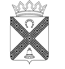 Н о в о р а х и н с к и е          вести№ п/пНаименование предприятияНаименование предприятияСрок выполненияСрок выполнениярезультат исполнения 1223341Организационные мероприятияОрганизационные мероприятияОрганизационные мероприятияОрганизационные мероприятияОрганизационные мероприятия1.1.Обеспечение деятельности комиссии по координации работы по противодействию коррупции в Администрации Новорахинского сельского поселения, подготовка материалов к заседаниям и контроль за исполнением принятых ею решений.Размещение информации о деятельности Комиссии в муниципальной газете «Новорахинские вести» , на официальном сайте Администрации сельского поселения в ИТС «Интернет»,  предоставление информации в прокуратуру районаОбеспечение деятельности комиссии по координации работы по противодействию коррупции в Администрации Новорахинского сельского поселения, подготовка материалов к заседаниям и контроль за исполнением принятых ею решений.Размещение информации о деятельности Комиссии в муниципальной газете «Новорахинские вести» , на официальном сайте Администрации сельского поселения в ИТС «Интернет»,  предоставление информации в прокуратуру районаежеквартальноежеквартальноПостановление администрации  сельского поселения 30.11.2021 № 320  Положение окомиссии по координации работы по противодействию коррупции   проведено 4 заседания  21.01.2022 , 30.01.2022, 28.02.2022, 25.03.2022, информация размещена. 1.2.Обеспечение деятельности комиссии по соблюдению требований к служебному поведению муниципальных служащих  Администрации Новорахинского       сельского поселения и урегулированию     конфликта интересов Обеспечение деятельности комиссии по соблюдению требований к служебному поведению муниципальных служащих  Администрации Новорахинского       сельского поселения и урегулированию     конфликта интересов по мере необходимостипо мере необходимостиЗаседаний Комиссии не проводилось1.3.Осуществление контроля за реализацией плана противодействия коррупции в   Администрации Новорахинского сельского поселения на 2021 - 2024 годы    (далее План), в том числе путем мониторинга эффективности реализации мер по противодействию коррупции, предусмотренных ПланомОсуществление контроля за реализацией плана противодействия коррупции в   Администрации Новорахинского сельского поселения на 2021 - 2024 годы    (далее План), в том числе путем мониторинга эффективности реализации мер по противодействию коррупции, предусмотренных Планомежеквартальноежеквартально25.03.2022  проведён  мониторинг исполнения плана за 1 квартал 2022 г1.4.Размещение информации о реализации Плана в муниципальной газете «Новорахинские вести»,на официальном сайте Администрации сельского поселения в ИТС «Интернет», предоставление информации в прокуратуру районаРазмещение информации о реализации Плана в муниципальной газете «Новорахинские вести»,на официальном сайте Администрации сельского поселения в ИТС «Интернет», предоставление информации в прокуратуру районаежеквартальноежеквартальноинформация размещена2.Антикоррупционные мероприятия при замещении муниципальных должностей и при прохождении муниципальной службы в Администрации сельского поселения Антикоррупционные мероприятия при замещении муниципальных должностей и при прохождении муниципальной службы в Администрации сельского поселения Антикоррупционные мероприятия при замещении муниципальных должностей и при прохождении муниципальной службы в Администрации сельского поселения Антикоррупционные мероприятия при замещении муниципальных должностей и при прохождении муниципальной службы в Администрации сельского поселения Антикоррупционные мероприятия при замещении муниципальных должностей и при прохождении муниципальной службы в Администрации сельского поселения 2.1.Осуществление взаимодействия с правоохранительными органами по итогам проведения проверок соблюдения обязанностей, ограничений и запретов муниципальными служащимиОсуществление взаимодействия с правоохранительными органами по итогам проведения проверок соблюдения обязанностей, ограничений и запретов муниципальными служащимис момента поступления информации являющейся основанием для взаимодействияс момента поступления информации являющейся основанием для взаимодействияинформации не поступало2.2.Обеспечение представления сведений о доходах, об имуществе и обязательствах имущественного характера гражданами, претендующими на замещение муниципальных должностей, для которых федеральными законами не предусмотрено иное, должностей муниципальной службы, осуществление анализа таких сведений Обеспечение представления сведений о доходах, об имуществе и обязательствах имущественного характера гражданами, претендующими на замещение муниципальных должностей, для которых федеральными законами не предусмотрено иное, должностей муниципальной службы, осуществление анализа таких сведений при поступлении на муниципальную службу при поступлении на муниципальную службу сведения представлены своевременно, нарушений не выявлено 2.3.Обеспечение представления сведений о доходах, расходах, об имуществе и обязательствах имущественного характера лицами, замещающими муниципальные должности, для которых федеральными законами не предусмотрено иное, муниципальными служащимиОбеспечение представления сведений о доходах, расходах, об имуществе и обязательствах имущественного характера лицами, замещающими муниципальные должности, для которых федеральными законами не предусмотрено иное, муниципальными служащимиянварь - апрель январь - апрель Сведения  3-мя         муниципальными    служащими           предоставляются         до 30 апреля т.г 2.4.Осуществление анализа сведений о доходах, расходах, об имуществе и обязательствах имущественного характера, представленных лицами, замещающими муниципальные должности, для которых федеральными законами не предусмотрено иное, и муниципальными служащими Осуществление анализа сведений о доходах, расходах, об имуществе и обязательствах имущественного характера, представленных лицами, замещающими муниципальные должности, для которых федеральными законами не предусмотрено иное, и муниципальными служащими май - август май - август 2.5.Организация работы по обеспечению соблюдения лицами, замещающими муниципальные должности, муниципальными служащими ограничений, запретов и по исполнению обязанностей, установленных в целях противодействия коррупцииОрганизация работы по обеспечению соблюдения лицами, замещающими муниципальные должности, муниципальными служащими ограничений, запретов и по исполнению обязанностей, установленных в целях противодействия коррупцииежеквартальноежеквартальнослучаев конфликта   интересов не возникало2.6.Проведение проверок в установленном порядке с применением соответствующих мер ответственности по случаям несоблюдения муниципальными служащими и лицами, замещающими муниципальные должности, ограничений, запретов и неисполнения обязанностей, установленных в целях противодействия коррупции Проведение проверок в установленном порядке с применением соответствующих мер ответственности по случаям несоблюдения муниципальными служащими и лицами, замещающими муниципальные должности, ограничений, запретов и неисполнения обязанностей, установленных в целях противодействия коррупции при поступлении информации при поступлении информации информации              являющейся основанием для проведения    проверки  не поступало2.7.Организация работы по соблюдению гражданами, замещавшими должности муниципальной службы в Администрации сельского поселения, ограничений при заключении ими после увольнения с муниципальной службы в Администрации сельского поселения трудового договора и (или) гражданско-правового договора в случаях, предусмотренных статьей 12 Федерального закона от 25 декабря 2008 г. N 273-ФЗ "О противодействии коррупции"Организация работы по соблюдению гражданами, замещавшими должности муниципальной службы в Администрации сельского поселения, ограничений при заключении ими после увольнения с муниципальной службы в Администрации сельского поселения трудового договора и (или) гражданско-правового договора в случаях, предусмотренных статьей 12 Федерального закона от 25 декабря 2008 г. N 273-ФЗ "О противодействии коррупции"ежегодноежегодноуволенных не было2.8.Организация работы по размещению сведений о доходах, об имуществе и обязательствах имущественного характера лиц, замещающих муниципальные должности, для которых федеральными законами не предусмотрено иное, муниципальных служащих, руководителей муниципальных учреждений, их супругов и несовершеннолетних детей на официальном  сайте Администрации Новорахинского сельского поселения в информационно-телекоммуникационной сети "Интернет" в соответствии с законодательством Российской Федерации Организация работы по размещению сведений о доходах, об имуществе и обязательствах имущественного характера лиц, замещающих муниципальные должности, для которых федеральными законами не предусмотрено иное, муниципальных служащих, руководителей муниципальных учреждений, их супругов и несовершеннолетних детей на официальном  сайте Администрации Новорахинского сельского поселения в информационно-телекоммуникационной сети "Интернет" в соответствии с законодательством Российской Федерации не позднее 30 мая не позднее 30 мая 3.Антикоррупционная экспертиза нормативных правовых актов и проектов нормативных правовых актов. Устранение коррупциогенных факторов, препятствующих созданию благоприятных условий для привлечения инвестиций, необоснованных запретов и ограниченийАнтикоррупционная экспертиза нормативных правовых актов и проектов нормативных правовых актов. Устранение коррупциогенных факторов, препятствующих созданию благоприятных условий для привлечения инвестиций, необоснованных запретов и ограниченийАнтикоррупционная экспертиза нормативных правовых актов и проектов нормативных правовых актов. Устранение коррупциогенных факторов, препятствующих созданию благоприятных условий для привлечения инвестиций, необоснованных запретов и ограниченийАнтикоррупционная экспертиза нормативных правовых актов и проектов нормативных правовых актов. Устранение коррупциогенных факторов, препятствующих созданию благоприятных условий для привлечения инвестиций, необоснованных запретов и ограниченийАнтикоррупционная экспертиза нормативных правовых актов и проектов нормативных правовых актов. Устранение коррупциогенных факторов, препятствующих созданию благоприятных условий для привлечения инвестиций, необоснованных запретов и ограничений3.1.Проведение  в установленном порядке антикоррупционной экспертизы  нормативных правовых актов ,   проектов нормативных органов местного самоуправления  сельского поселения, Проведение  в установленном порядке антикоррупционной экспертизы  нормативных правовых актов ,   проектов нормативных органов местного самоуправления  сельского поселения, в сроки, установленные  нормативно правовым актомв сроки, установленные  нормативно правовым актомпроведена антикоррупционная экспертиза  36 проектов МНПА проведена антикоррупционная экспертиза  36 проектов МНПА 3.2.Оказание информационной, консультационной поддержки субъектам малого и среднего предпринимательства по вопросам устранения административных барьеровОказание информационной, консультационной поддержки субъектам малого и среднего предпринимательства по вопросам устранения административных барьеровежеквартально ежеквартально  обращений не поступало, информация  размещена на  официальном сайте  обращений не поступало, информация  размещена на  официальном сайте 4.Антикоррупционный мониторингАнтикоррупционный мониторингАнтикоррупционный мониторингАнтикоррупционный мониторингАнтикоррупционный мониторинг4.1.Проведение среди населения социологического исследования в целях оценки уровня коррупции в Администрации сельского поселения ("прямых линий" ) Проведение среди населения социологического исследования в целях оценки уровня коррупции в Администрации сельского поселения ("прямых линий" ) ежегодноежегодно4.2.Проведение анализа реализации мер по противодействию коррупции Проведение анализа реализации мер по противодействию коррупции декабрь декабрь 4.3.Подготовка отчета о состоянии коррупции и реализации мер по противодействию коррупции в Администрации сельского поселения с последующим заслушиванием на плановом заседании комиссии по противодействию коррупции Подготовка отчета о состоянии коррупции и реализации мер по противодействию коррупции в Администрации сельского поселения с последующим заслушиванием на плановом заседании комиссии по противодействию коррупции январь подготовлен годовой  отчёт за 2021 год  подготовлен годовой  отчёт за 2021 год  подготовлен годовой  отчёт за 2021 год  подготовлен годовой  отчёт за 2021 год  4.4.Обеспечение размещения годового отчета о состоянии коррупции и реализации мер по противодействию коррупции в муниципальной газете «Новорахинские вести»  и на официальном сайте Администрации сельского поселения  в информационно-телекоммуникационной сети "Интернет"Обеспечение размещения годового отчета о состоянии коррупции и реализации мер по противодействию коррупции в муниципальной газете «Новорахинские вести»  и на официальном сайте Администрации сельского поселения  в информационно-телекоммуникационной сети "Интернет"до 1 февраля текущего годаотчёт размещён на сайте и в газете «Новорахинские вести»  30.12.2021 № 30отчёт размещён на сайте и в газете «Новорахинские вести»  30.12.2021 № 30отчёт размещён на сайте и в газете «Новорахинские вести»  30.12.2021 № 30отчёт размещён на сайте и в газете «Новорахинские вести»  30.12.2021 № 304.5.Проведение анализа информации о коррупционных проявлениях в Администрации сельского поселения, полученной из органов прокуратуры, правоохранительных органов, органов государственного контроля (надзора), обращений граждан и организаций, публикаций в средствах массовой информации и в информационно-телекоммуникационной сети "Интернет" и иных источниковПроведение анализа информации о коррупционных проявлениях в Администрации сельского поселения, полученной из органов прокуратуры, правоохранительных органов, органов государственного контроля (надзора), обращений граждан и организаций, публикаций в средствах массовой информации и в информационно-телекоммуникационной сети "Интернет" и иных источниковпо мере поступления информацииинформации не проступало информации не проступало информации не проступало информации не проступало 5.Антикоррупционное образование, пропаганда. Формирование в обществе нетерпимости к коррупционному поведению, создание условий для обеспечения участия институтов гражданского общества в противодействии коррупцииАнтикоррупционное образование, пропаганда. Формирование в обществе нетерпимости к коррупционному поведению, создание условий для обеспечения участия институтов гражданского общества в противодействии коррупцииАнтикоррупционное образование, пропаганда. Формирование в обществе нетерпимости к коррупционному поведению, создание условий для обеспечения участия институтов гражданского общества в противодействии коррупцииАнтикоррупционное образование, пропаганда. Формирование в обществе нетерпимости к коррупционному поведению, создание условий для обеспечения участия институтов гражданского общества в противодействии коррупцииАнтикоррупционное образование, пропаганда. Формирование в обществе нетерпимости к коррупционному поведению, создание условий для обеспечения участия институтов гражданского общества в противодействии коррупцииАнтикоррупционное образование, пропаганда. Формирование в обществе нетерпимости к коррупционному поведению, создание условий для обеспечения участия институтов гражданского общества в противодействии коррупцииАнтикоррупционное образование, пропаганда. Формирование в обществе нетерпимости к коррупционному поведению, создание условий для обеспечения участия институтов гражданского общества в противодействии коррупции5.1.Организация обучения муниципальных служащих Администрации сельского поселения, в должностные обязанности которых входит участие в противодействии коррупцииОрганизация обучения муниципальных служащих Администрации сельского поселения, в должностные обязанности которых входит участие в противодействии коррупцииежегоднообучение прошли в 2021 году обучение прошли в 2021 году обучение прошли в 2021 году обучение прошли в 2021 году 5.2Участие в учебно- методических  семинарах. проводимыми  вышестоящими органами государственной власти , с участием работников прокуратуры по вопросам противодействия коррупции Участие в учебно- методических  семинарах. проводимыми  вышестоящими органами государственной власти , с участием работников прокуратуры по вопросам противодействия коррупции по мере их проведения 17.03.202217.03.202217.03.202217.03.20225.3.Организация работы по информированию муниципальных служащих и лиц, замещающих муниципальные  должности, с нормативными правовыми актами, регламентирующими вопросы противодействия коррупции, в том числе ограничений, касающихся получения подарков, установления наказания за получение и дачу взятки, посредничество во взяточничестве в виде штрафов, кратных сумме взятки, увольнения в связи с утратой доверия, порядка проверки сведений, представленных указанными лицами в соответствии с законодательством Российской Федерации о противодействии коррупции, с правоприменительной практикой по результатам вступивших в законную силу решений судов, арбитражных судов о признании недействительными ненормативных правовых актов, незаконными решений и действий (бездействия) органов государственной власти области, иных органов, организаций и их должностных лиц в целях выработки и принятия мер по предупреждению и устранению причин выявленных нарушенийОрганизация работы по информированию муниципальных служащих и лиц, замещающих муниципальные  должности, с нормативными правовыми актами, регламентирующими вопросы противодействия коррупции, в том числе ограничений, касающихся получения подарков, установления наказания за получение и дачу взятки, посредничество во взяточничестве в виде штрафов, кратных сумме взятки, увольнения в связи с утратой доверия, порядка проверки сведений, представленных указанными лицами в соответствии с законодательством Российской Федерации о противодействии коррупции, с правоприменительной практикой по результатам вступивших в законную силу решений судов, арбитражных судов о признании недействительными ненормативных правовых актов, незаконными решений и действий (бездействия) органов государственной власти области, иных органов, организаций и их должностных лиц в целях выработки и принятия мер по предупреждению и устранению причин выявленных нарушенийпри внесении  изменения в действующее законодательство по вопросам противодействия коррупции, но не реже 1 раза в полугодие  Информация отдела по профилактике коррупционных и иных правонарушений  Администрации Губернатора Новгородской области  о проведении декларационной кампании в 2022 году Информация отдела по профилактике коррупционных и иных правонарушений  Администрации Губернатора Новгородской области  о проведении декларационной кампании в 2022 году Информация отдела по профилактике коррупционных и иных правонарушений  Администрации Губернатора Новгородской области  о проведении декларационной кампании в 2022 году Информация отдела по профилактике коррупционных и иных правонарушений  Администрации Губернатора Новгородской области  о проведении декларационной кампании в 2022 году5.4.Организация работы по поддержанию подразделов официального сайта Администрации сельского поселения в информационно-телекоммуникационной сети "Интернет", административного информационного стенда, посвященных вопросам противодействия коррупции, в актуальном состоянииОрганизация работы по поддержанию подразделов официального сайта Администрации сельского поселения в информационно-телекоммуникационной сети "Интернет", административного информационного стенда, посвященных вопросам противодействия коррупции, в актуальном состоянииежеквартальноИнформация размещается  течение  3-х дней с момента  её  поступления  в полном объёме на официальном сайте в разделе «Противодействие коррупции» (Состав. протоколы заседаний  Комиссии, принятые решения, информации и памятки)   В течение 3-х дней дополнение и обновление информации по мере её  поступленияИнформация размещается  течение  3-х дней с момента  её  поступления  в полном объёме на официальном сайте в разделе «Противодействие коррупции» (Состав. протоколы заседаний  Комиссии, принятые решения, информации и памятки)   В течение 3-х дней дополнение и обновление информации по мере её  поступленияИнформация размещается  течение  3-х дней с момента  её  поступления  в полном объёме на официальном сайте в разделе «Противодействие коррупции» (Состав. протоколы заседаний  Комиссии, принятые решения, информации и памятки)   В течение 3-х дней дополнение и обновление информации по мере её  поступленияИнформация размещается  течение  3-х дней с момента  её  поступления  в полном объёме на официальном сайте в разделе «Противодействие коррупции» (Состав. протоколы заседаний  Комиссии, принятые решения, информации и памятки)   В течение 3-х дней дополнение и обновление информации по мере её  поступления5.5.Обеспечение опубликования сведений о численности лиц, замещающих должности муниципальной службы с указанием финансовых затрат на их содержание	Обеспечение опубликования сведений о численности лиц, замещающих должности муниципальной службы с указанием финансовых затрат на их содержание	ежеквартально до 25 числа месяца  следующего за отчетным	на апрель 2022 на апрель 2022 на апрель 2022 на апрель 2022 5.6.Проведение анализа поступивших в Администрацию поселения, в том числе через ИТС «Интернет», жалоб и обращений физических и юридических лиц о фактах совершения коррупционных правонарушенийПроведение анализа поступивших в Администрацию поселения, в том числе через ИТС «Интернет», жалоб и обращений физических и юридических лиц о фактах совершения коррупционных правонарушенийЕжеквартально жалоб  и обращений не поступало жалоб  и обращений не поступало жалоб  и обращений не поступало жалоб  и обращений не поступало 6.Оптимизация и конкретизация полномочий Администрации сельского поселенияОптимизация и конкретизация полномочий Администрации сельского поселенияОптимизация и конкретизация полномочий Администрации сельского поселенияОптимизация и конкретизация полномочий Администрации сельского поселенияОптимизация и конкретизация полномочий Администрации сельского поселенияОптимизация и конкретизация полномочий Администрации сельского поселенияОптимизация и конкретизация полномочий Администрации сельского поселения6.1.Проведение мониторинга предоставления муниципальных услуг в соответствии с административными регламентами  муниципальных функций и муниципальных услуг, исполняемых (предоставляемых) Администрацией сельского поселенияежеквартальноежеквартально37 услуг(присвоение адреса)37 услуг(присвоение адреса)37 услуг(присвоение адреса)37 услуг(присвоение адреса)6.2..Осуществление ведения реестра предоставленных муниципальных  функций и муниципальных услуг, администрацией сельского поселения  и размещение информации на сайте в ИТС «Интернет»ежеквартально  ежеквартально  ведётся  и размещается на сайтеведётся  и размещается на сайтеведётся  и размещается на сайтеведётся  и размещается на сайте7.Обеспечение добросовестности, открытости, добросовестной конкуренции и объективности в сфере закупок товаров, работ, услуг для обеспечения муниципальных нуждОбеспечение добросовестности, открытости, добросовестной конкуренции и объективности в сфере закупок товаров, работ, услуг для обеспечения муниципальных нуждОбеспечение добросовестности, открытости, добросовестной конкуренции и объективности в сфере закупок товаров, работ, услуг для обеспечения муниципальных нуждОбеспечение добросовестности, открытости, добросовестной конкуренции и объективности в сфере закупок товаров, работ, услуг для обеспечения муниципальных нуждОбеспечение добросовестности, открытости, добросовестной конкуренции и объективности в сфере закупок товаров, работ, услуг для обеспечения муниципальных нуждОбеспечение добросовестности, открытости, добросовестной конкуренции и объективности в сфере закупок товаров, работ, услуг для обеспечения муниципальных нуждОбеспечение добросовестности, открытости, добросовестной конкуренции и объективности в сфере закупок товаров, работ, услуг для обеспечения муниципальных нужд7.1.Обеспечение контроля в сфере закупок в части соответствия поставленного товара, выполненной работы (ее результата) или оказанной услуги условиям контракта 	ежеквартальноежеквартально7.2Обобщение результатов аудита в сфере закупок до 30 апреля до 30 апреля 8.Совершенствование системы учета государственного имущества и оценки его использованияСовершенствование системы учета государственного имущества и оценки его использованияСовершенствование системы учета государственного имущества и оценки его использованияСовершенствование системы учета государственного имущества и оценки его использованияСовершенствование системы учета государственного имущества и оценки его использованияСовершенствование системы учета государственного имущества и оценки его использованияСовершенствование системы учета государственного имущества и оценки его использования8.1.Осуществление оценки эффективности распоряжения и управления муниципальным имуществом по результатам проверок фактического наличия, использования по назначению и сохранности муниципального имущества ежегодно июнь, декабрь ежегодно июнь, декабрь 8.2.Обеспечение  своевременного  обновление перечня  муниципального имущества  предназначенного для предоставления во владение и (или)  в пользование субъектам малого и среднего предпринимательства и организациям, образующим инфраструктуру поддержки субъектов малого и среднего предпринимательства ежеквартальноежеквартальноопубликование НПА осуществляется в муниципальной газете «Новорахинские вести»  в течение 5-ти рабочих дней с момента их  принятия. Изменения не вносились опубликование НПА осуществляется в муниципальной газете «Новорахинские вести»  в течение 5-ти рабочих дней с момента их  принятия. Изменения не вносились опубликование НПА осуществляется в муниципальной газете «Новорахинские вести»  в течение 5-ти рабочих дней с момента их  принятия. Изменения не вносились опубликование НПА осуществляется в муниципальной газете «Новорахинские вести»  в течение 5-ти рабочих дней с момента их  принятия. Изменения не вносились 3        Новорахинские вести              понедельник 4 апреля  2022       № 5       3  Муниципальная газета«Новорахинские вести»Учредитель:Совет депутатов Новорахинского сельского поселения Крестецкого муниципального района Новгородской областисоучредитель:Администрация Новорахинского сельского поселения Крестецкого муниципального района Новгородской области175450 Новгородская область Крестецкий районд. Новое Рахино. д.26.адрес  издателя и редакции:175450 Новгородская область Крестецкий районд. Новое Рахино. д.26телефон: (8 81659) 51-236,факс (8-81659) 51-295adm-novrahino@mail.ruГлавный редактор Г.Н. ГригорьевВерстка, дизайнС.В. СерёгинаГазета выходит по мере необходимости.тираж  35 экз.подписано в печать  04.04.2022по графику ( 12.00), по факту (15.00)Газета отпечатана в Администрации Новорахинского сельского поселения Крестецкого района Новгородской областицена « бесплатно»ответственность за достоверность информации и её соответствие правовым нормам действующего законодательства несёт орган, принявший документ